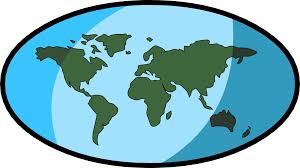 CourseSupply Chain IObjectivesStudents will analyze global supply chains and the regulations that pertain to doing business internationally, nationally, and locallyStudents will examine agencies and organizations that regulate some part of the supply chainStudents will analyze the impact of international trade agreements on logistics decisionsStudents will research INCOTERMS and create a table depicting what each of the 3-letter standards means for buyers and sellersTN State CTE StandardsRegulations #15:Create a chart listing international, national, state, and local agencies and organizations that regulate some part of the supply chain and the role played by each. Indicate what areas each agency has jurisdiction over. Example agencies include: a. U.S. Department of Transportation (DOT), b. U. S. Customs and Border Protection (CBP), c. Homeland Security (HS), d. Environmental Protection Agency (EPA), e. Occupational Safety and Health Administration (OSHA), f. World Shipping Council, g. United Nations, including the International Maritime Organization (IMO), h. International Organization for Standardization (ISO), i. World Customs Organization (WCO), j. city and county laws and ordinances, and k. state laws.Regulations #16:Analyze the impact of international trade agreements on logistics decisions. Regulations #17:Research International Commercial Terms, also known as INCOTERMS®, developed by the International Chamber of Commerce. Create a table or chart to indicate what each of the three letter standard terms means by delineating the respective obligations of the buyer and seller involved in the delivery of goods from the Seller to the Buyer.Essential QuestionsHow can trade provide a comparative advantage to a business?What differences might a business experience in operating a national/local supply chain vs. a global supply chain?What part of supply chains are regulated by agencies and organizations?Why does a company have to consider foreign regulations when conducting business on a global scale?What impact can international trade agreements have on logistic decisions?What is the purpose of INCOTERMS? How does it affect the buyer vs. the seller?Duration3 weeksACTIVITIESACTIVITIESACTIVITIESACTIVITIESACTIVITIESAssignmentDueDateDate CompletedGradeGlobal Supply Chains and Regulations PPTReading: Import Tariffs and Your Bottom LineActivity: International Trade and Supply ChainsActivity: What is a Free Trade Zone?Activity: Regulators and RegulationsActivity: Defining INCOTERMSProject: Regulations in Supply Chain